AKCIJSKA PONUDA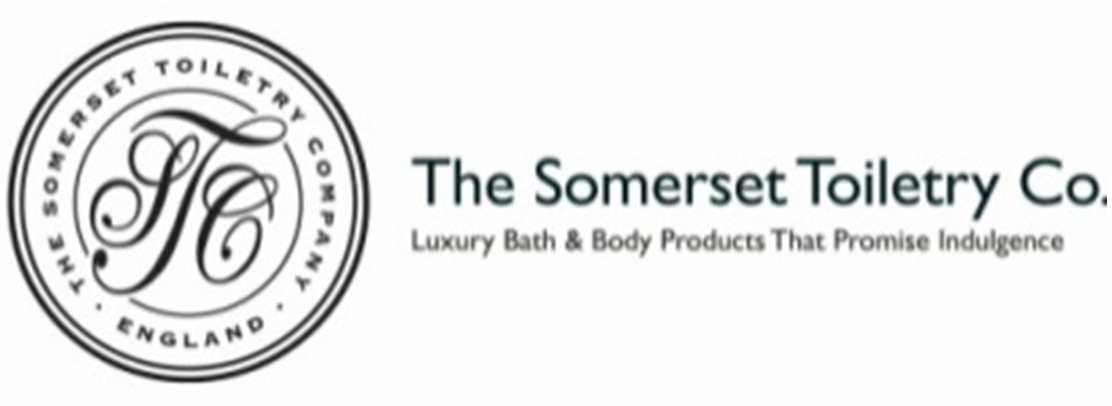 PERFUME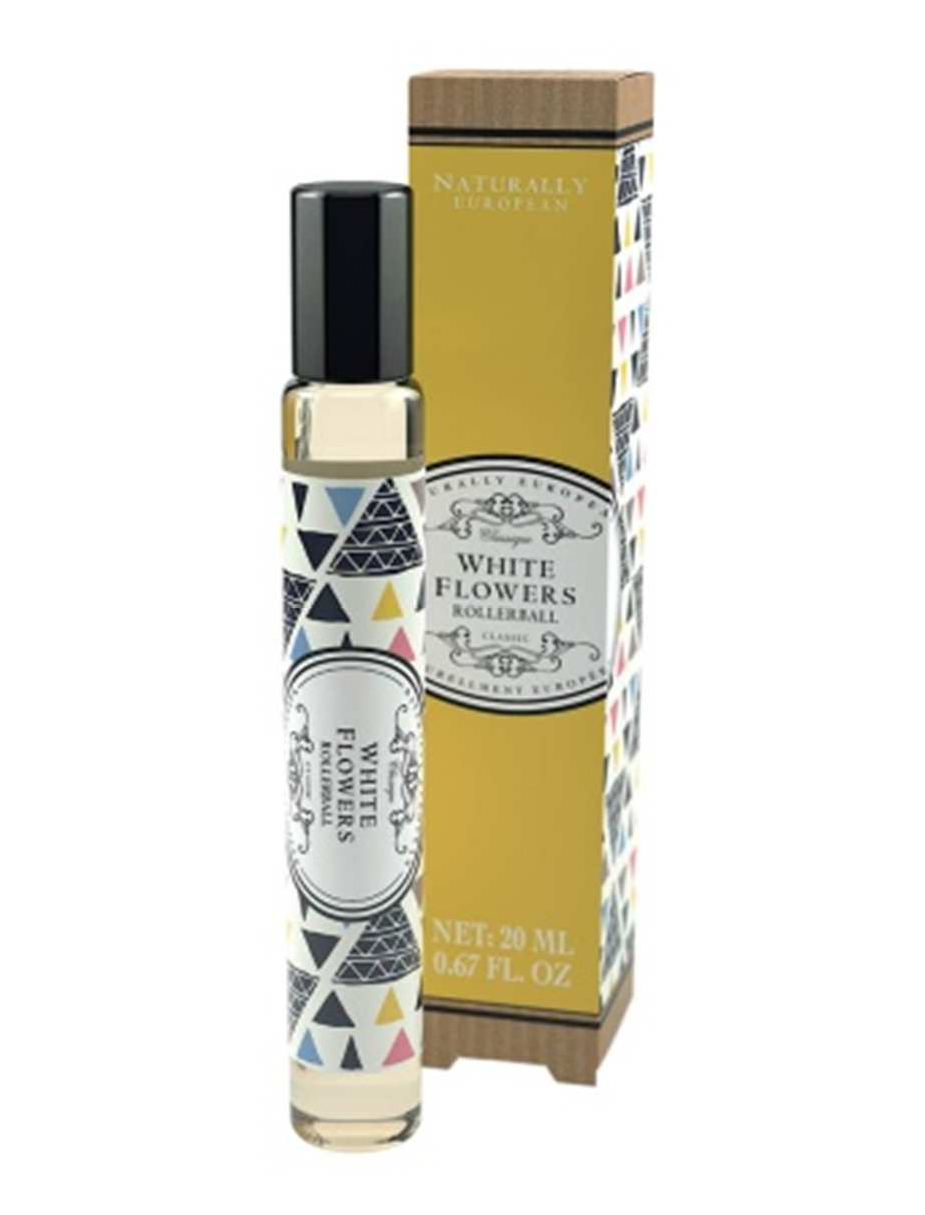 White Flowers Rollerball Perfume 20 ml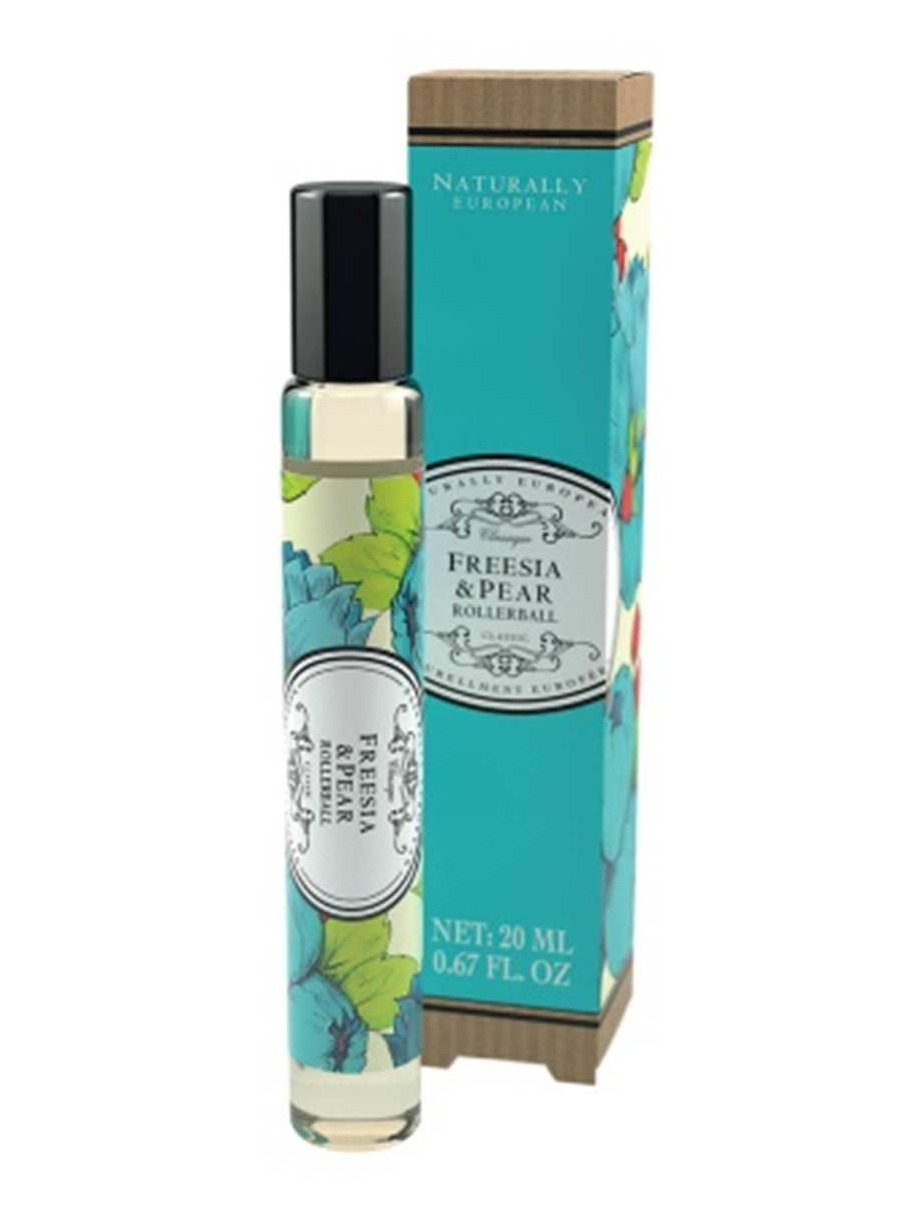 Freesia & Pear Rollerball Perfume 20 ml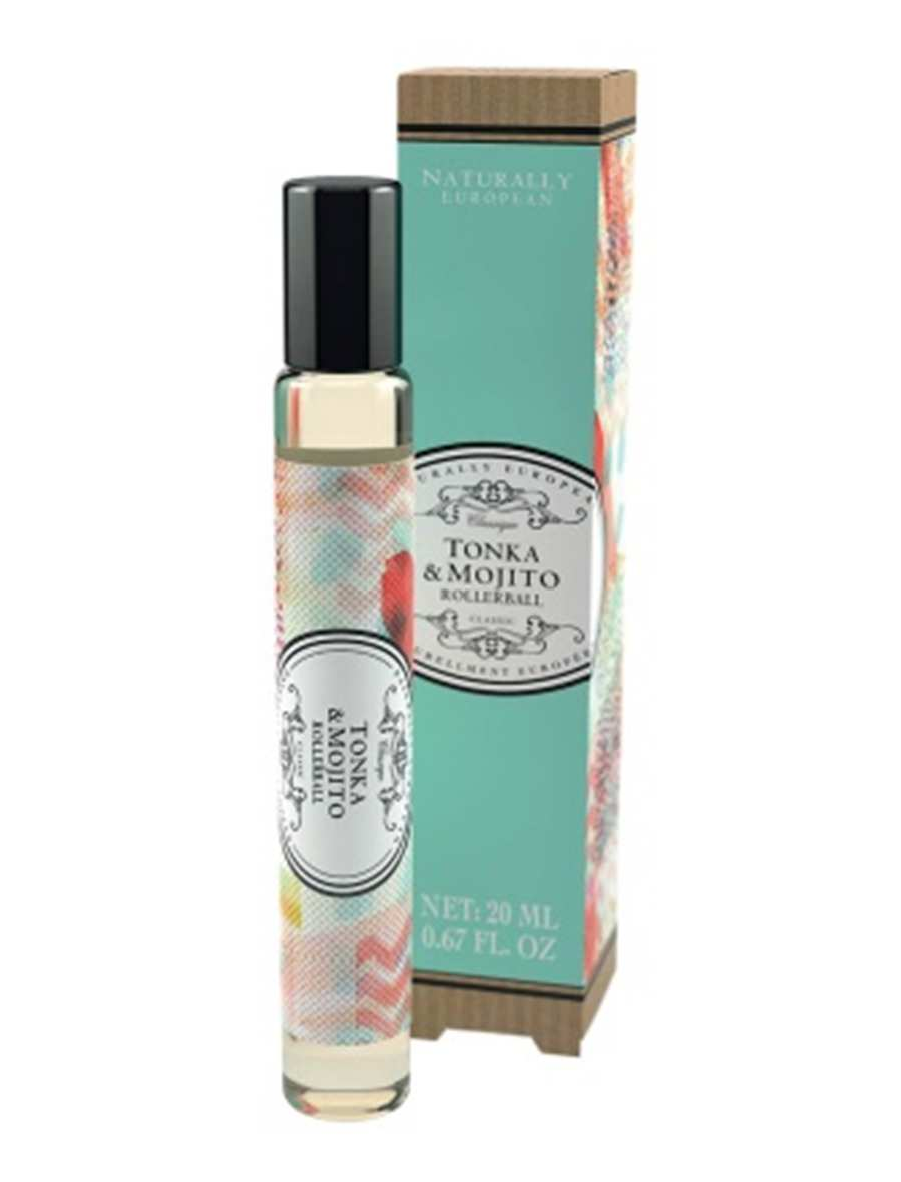 Tonka & Mojito Rollerball Perfume 20 mlPRIRODNA KOZMETIKA, BEZ PARABENA. BEZ SLS-a.Miris ekstrakta bijelog cvijeća savršeno se nadopunjuje s toplim mirisom sandalovine. Parfem savršen za svaki dan.10,90 KM6,00 KMCvjetna aroma frezije s mirisnim notama kruške, bergamota i limuna.10,90 KM  6,00 KMSvježa i pikantna aroma mojita sa voćnim mirisom tonke.10,90 KM6,00 KM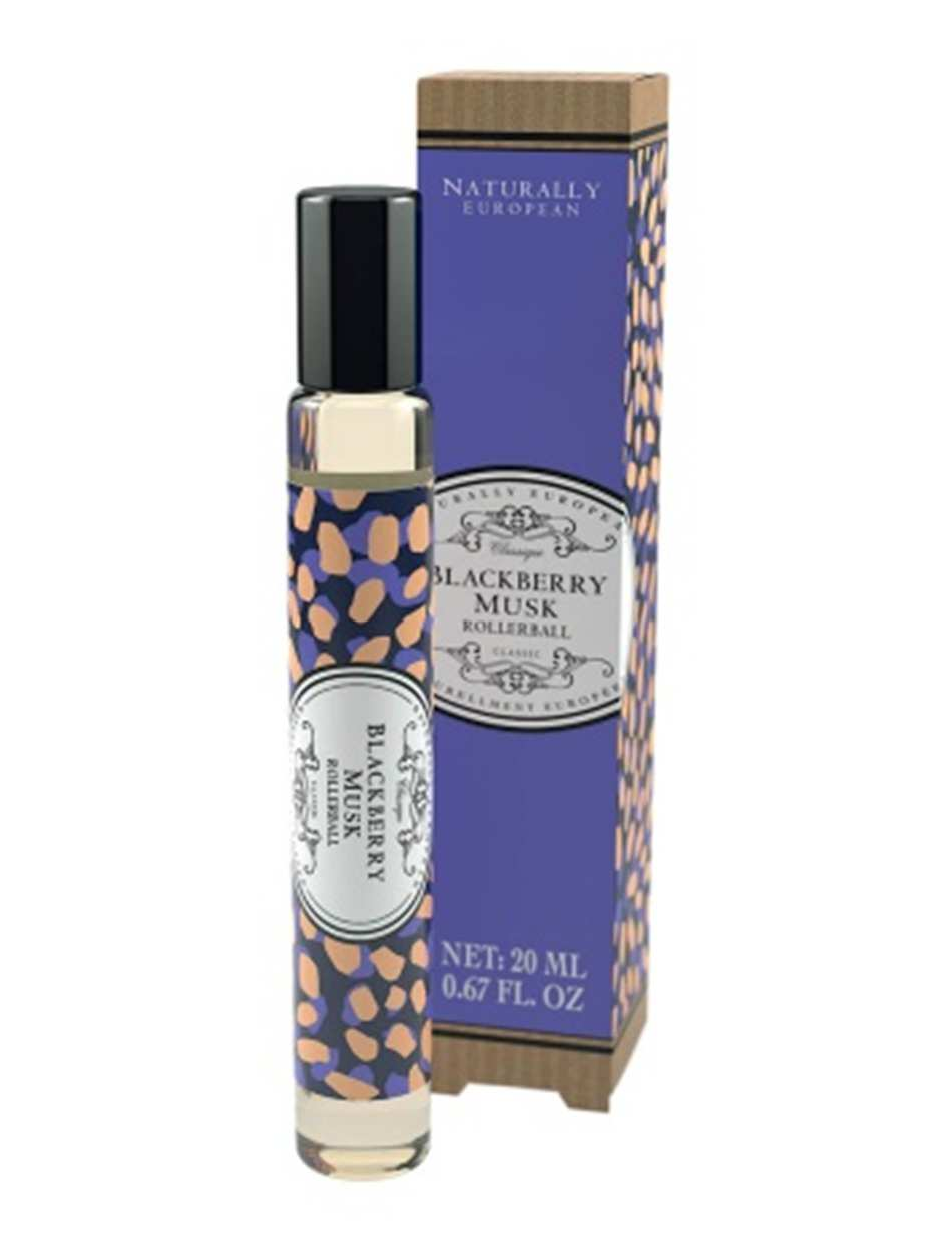 Blackberry Musk Rollerball Perfume 20 ml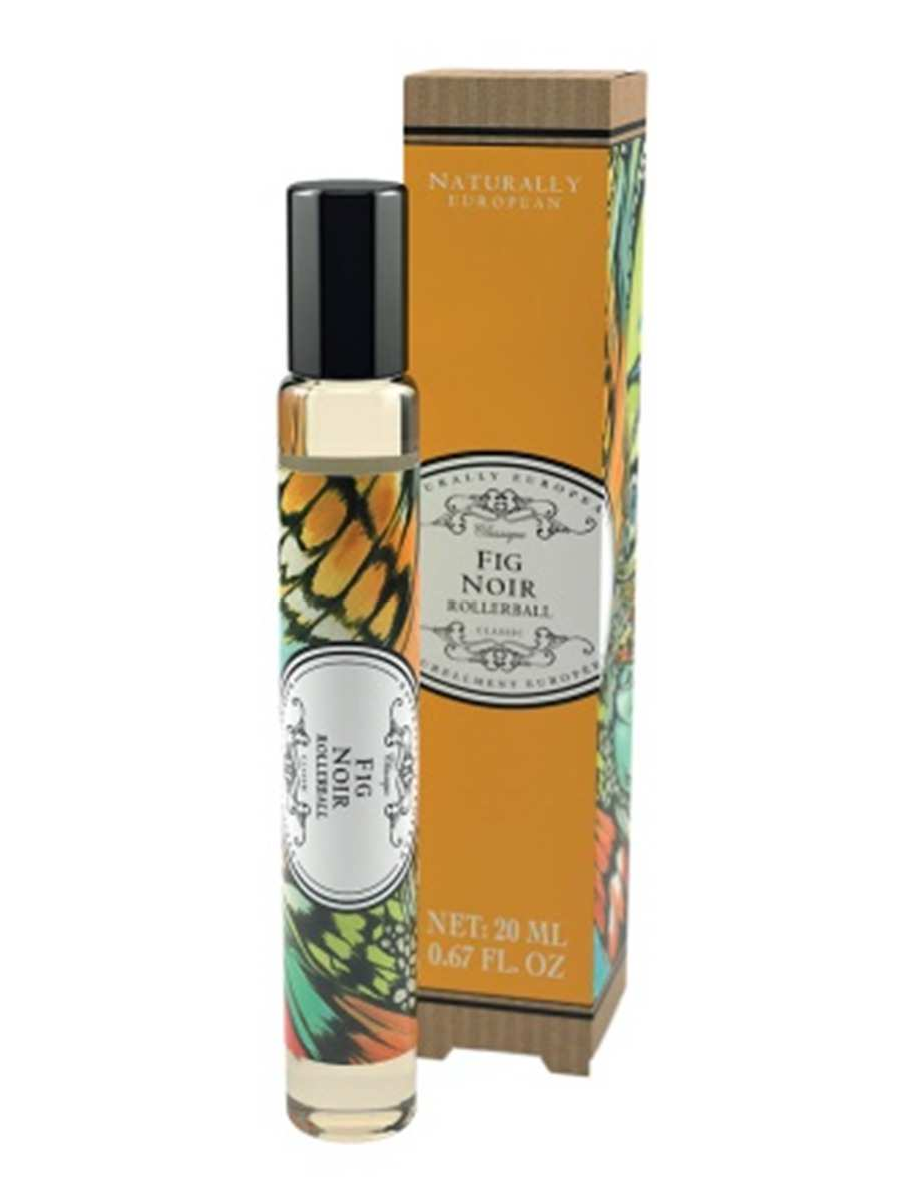 Fig Noir Rollerball Perfume 20 mlBogat i sočan miris kupina obogaćen notama mošusa.10,90 KM6,00 KMSlatki miris smokve sa notama kokosa, sandalovine i cedrovine.10,90 KM6,00 KMBODY LOTION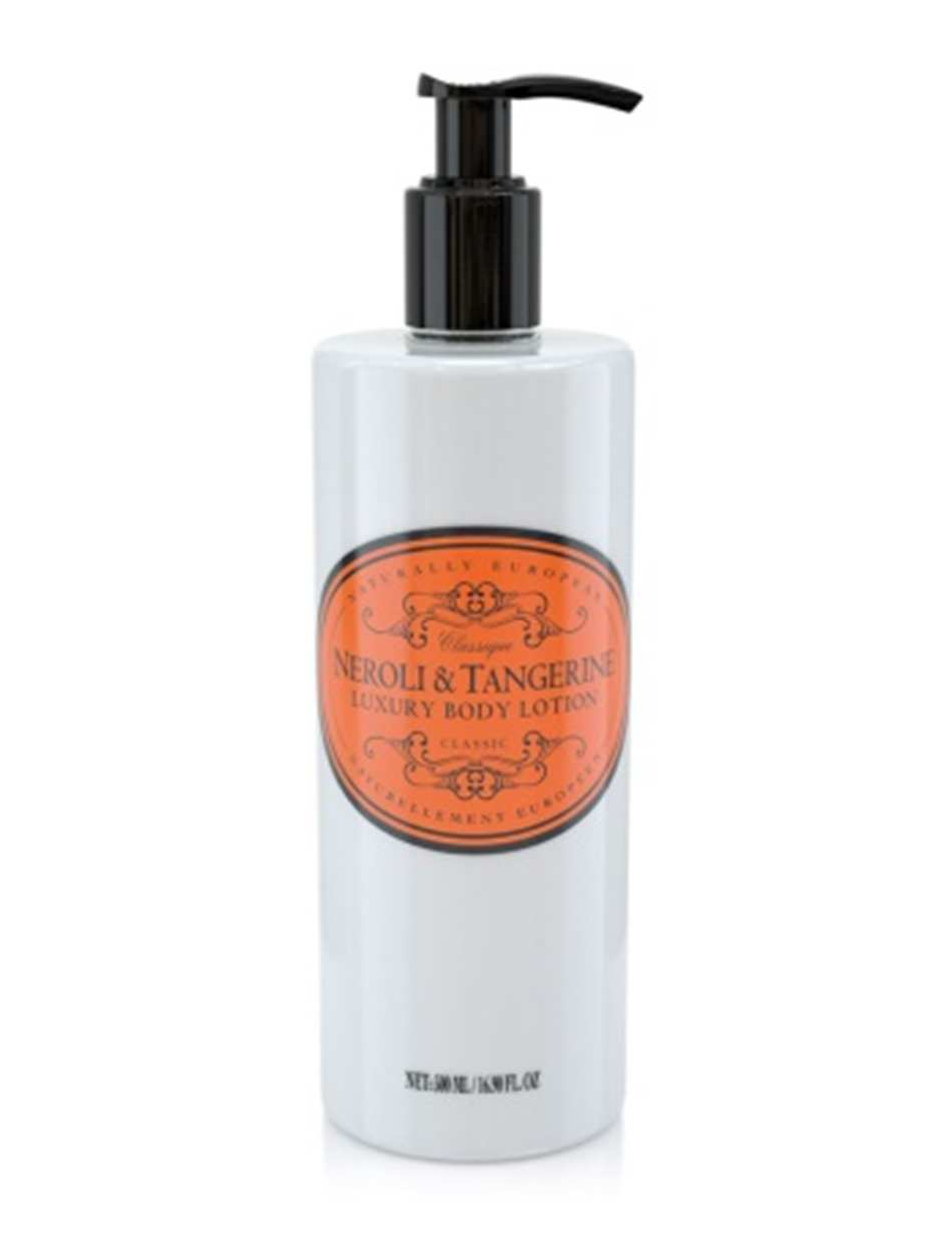 Neroli & Tangerine Body Lotion 500 ml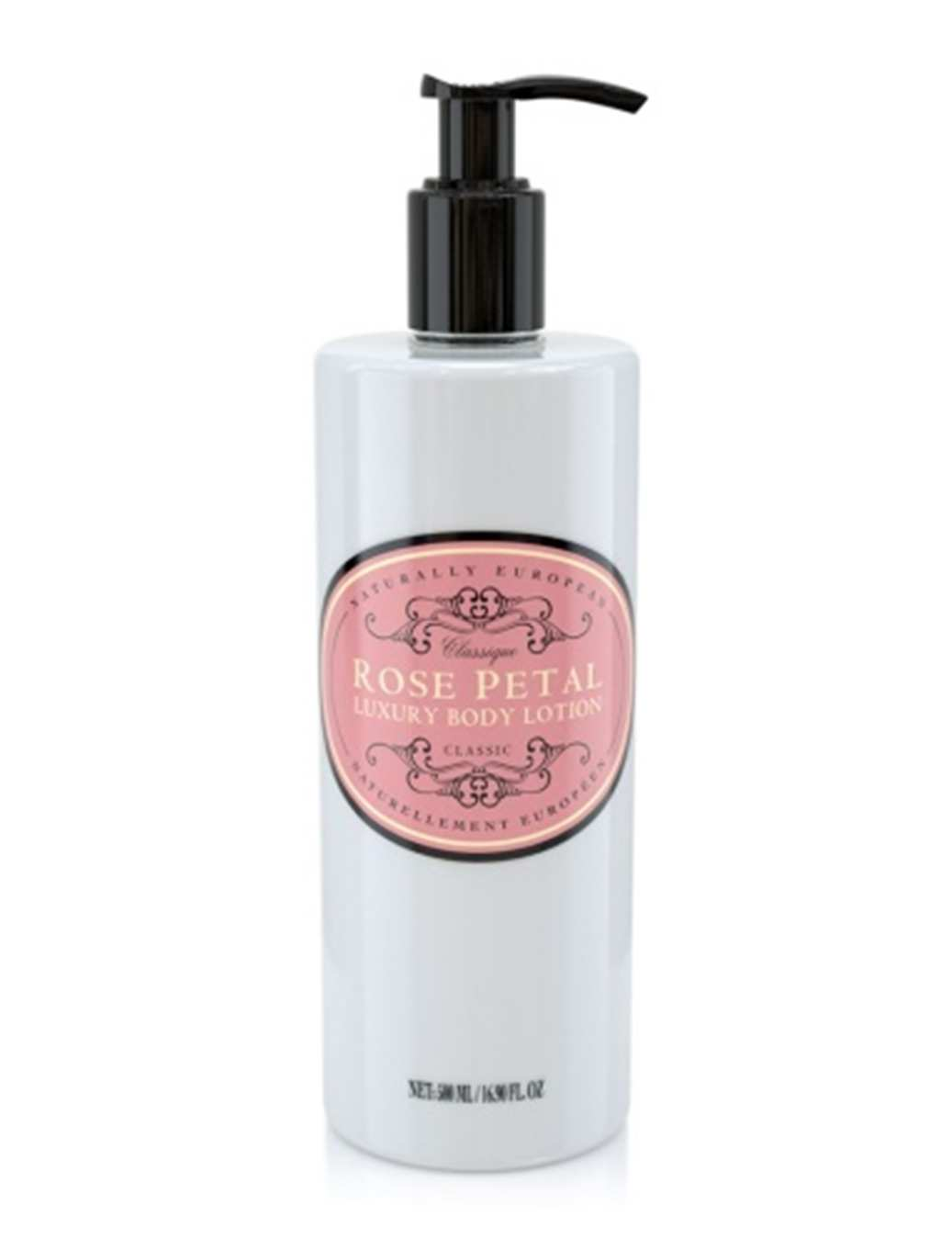 Rose Pental Body Lotion 500 ml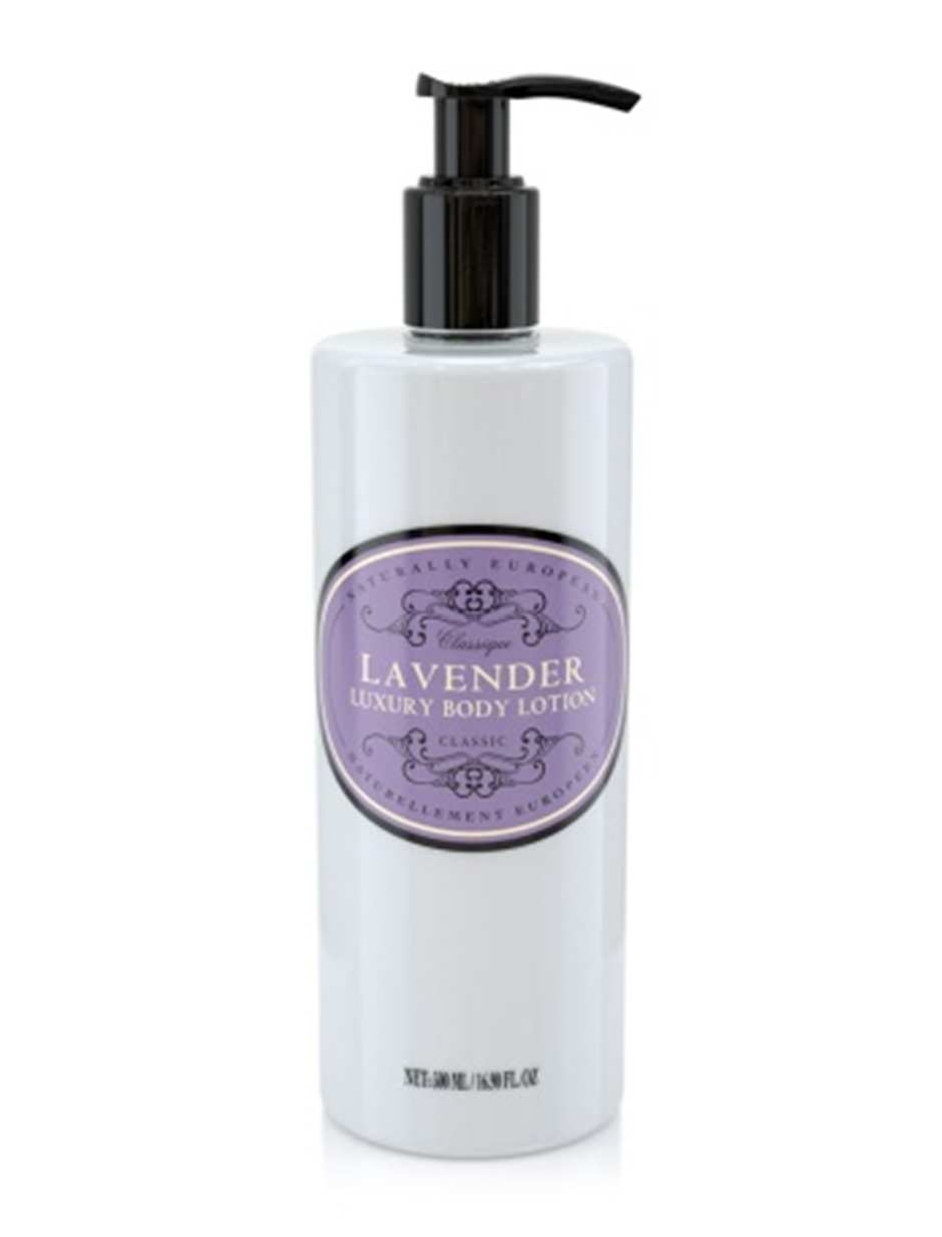 Lavander Body Lotion 500 mlPrirodni losioni za tijelo koji pored osnovnog sastojka sadrže i mješavinu shea maslaca, ulja avokada, kokosovog ulja, ulja sjemena baobaba i ulja šipka koji će hidrirati i osigurati da vam koža ostane meka i gipka.Losion za tijelo,neroli i mandarina 12,10 KM7,00 KMLosion za tijelo,estrakt cvijeta ruže12,10 KM7,00 KMLosion za tijelo,lavanda12,10 KM7,00 KM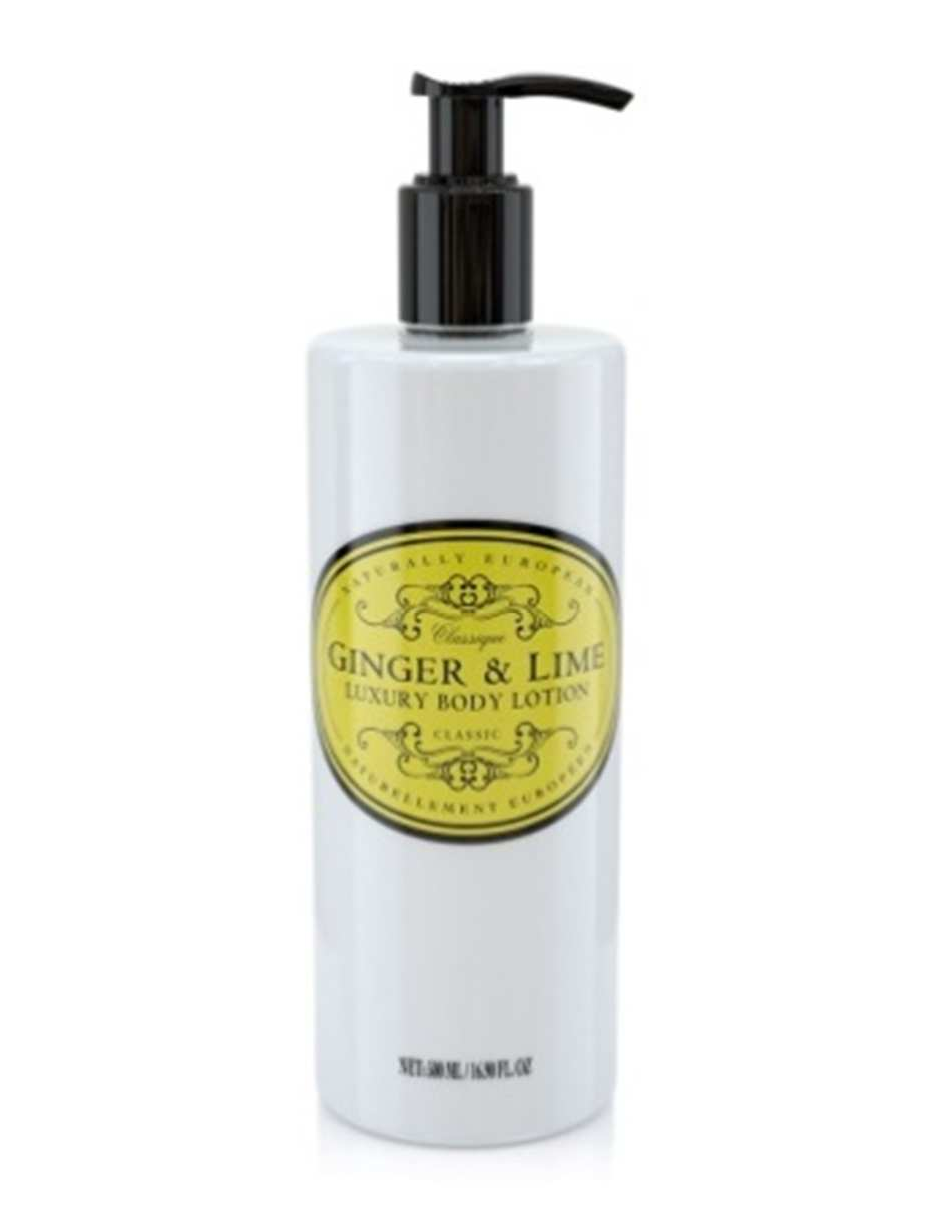 Ginger & Lime Body Lotion 500 ml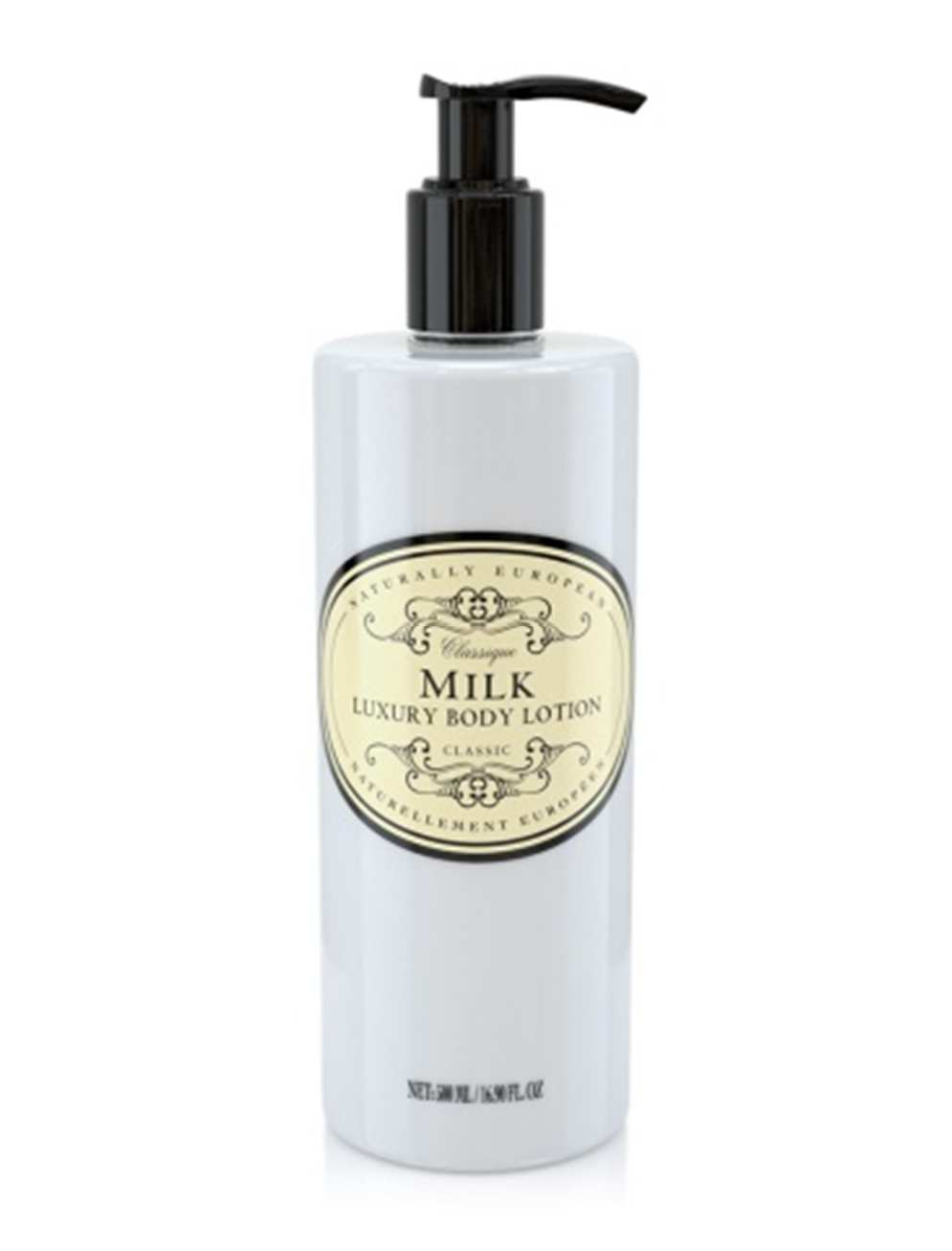 Milk Body Lotion 500 ml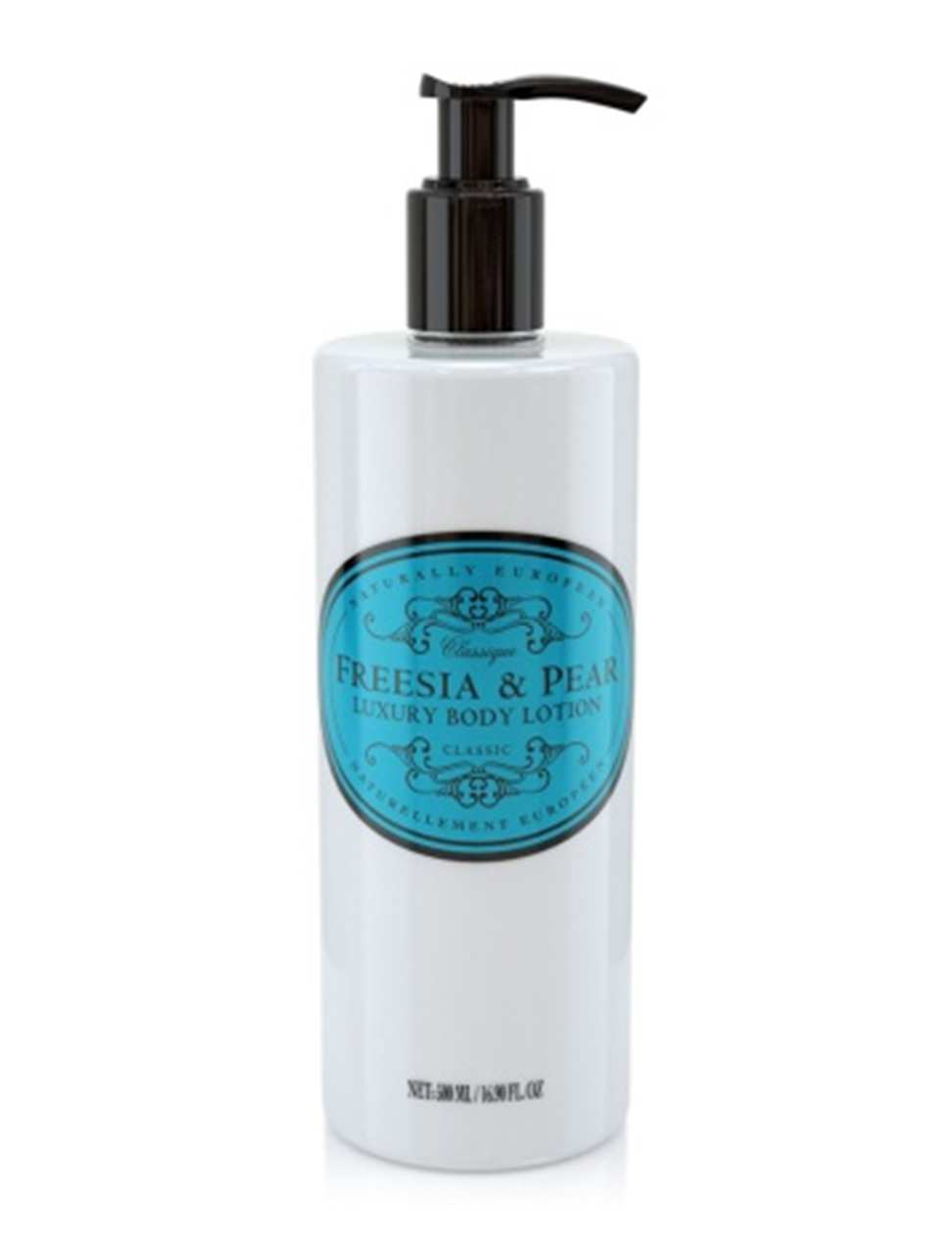 Freesia & Pear Body Lotion 500 mlLosion za tijelo, đumbir i limeta12,10 KM7,00 KMLosion za tijelo, proteini mlijeka12,10 KM7,00 KMLosion za tijelo sa frezijom i kruškom.12,10 KM7,00 KMSHOWER GEL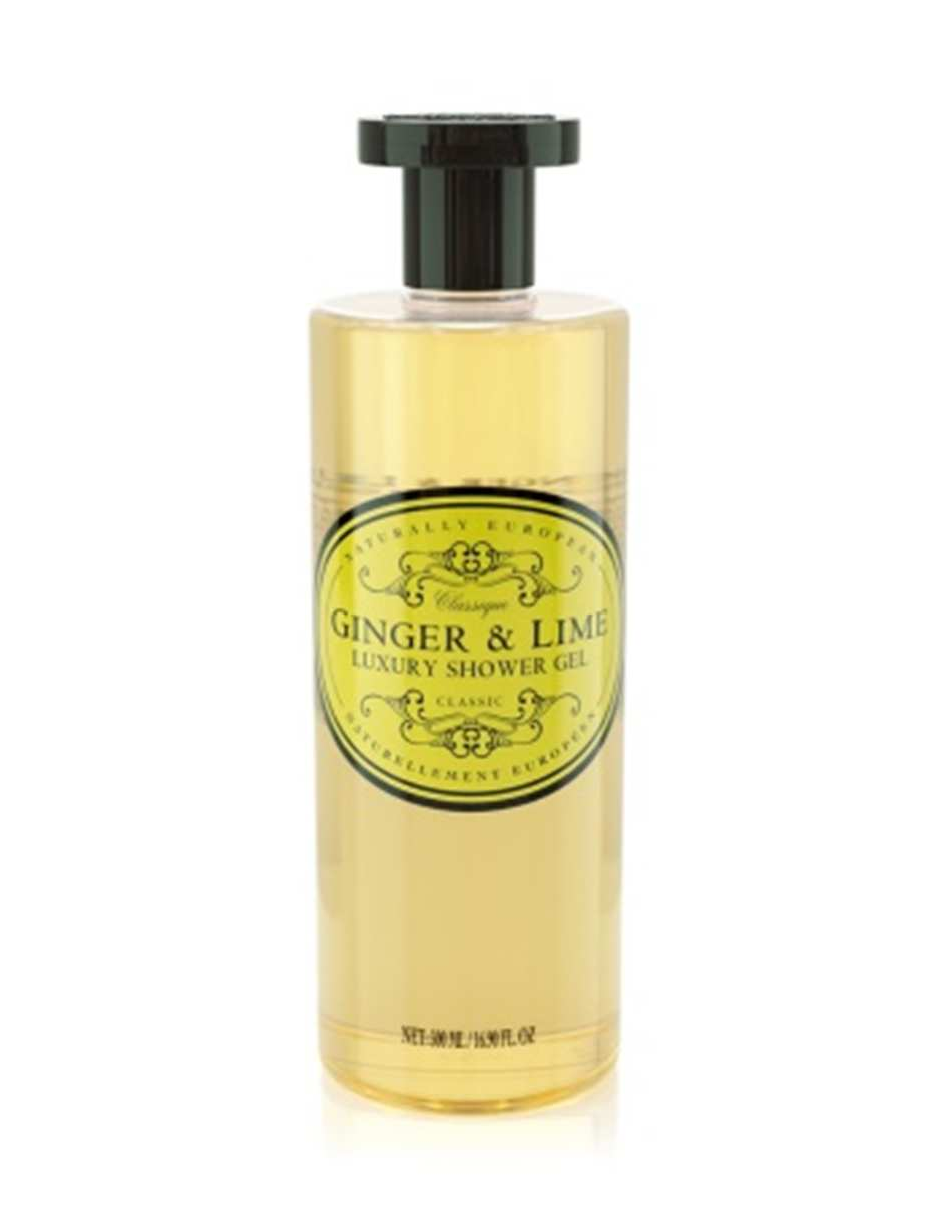 Ginger and Lime Shower Gel 500 ml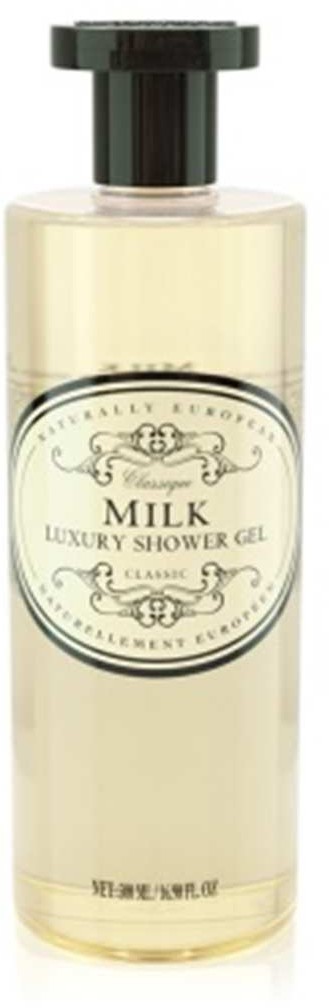 Milk Shower Gel 500 ml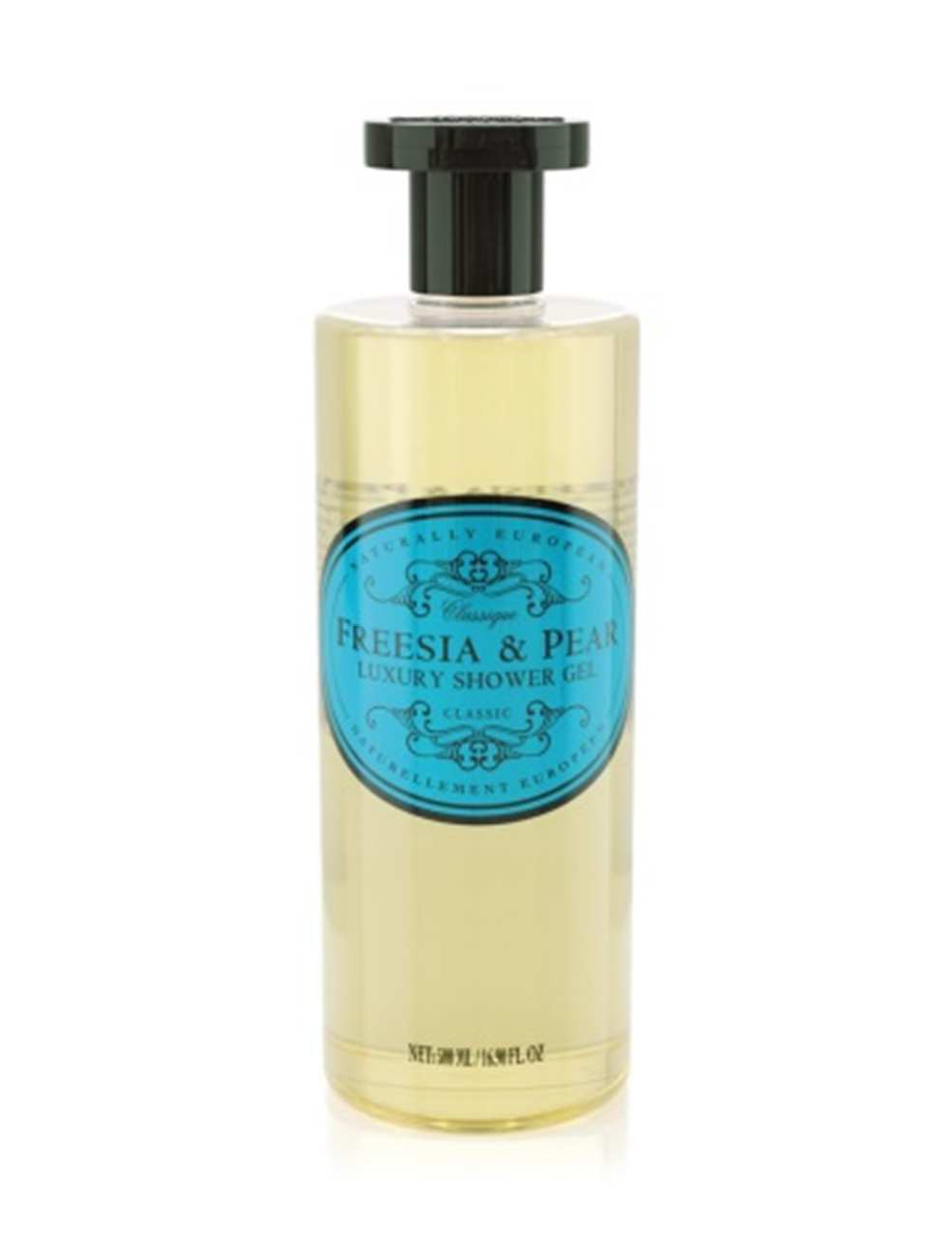 Freesia & Pear Shower Gel 500 mlPrirodni gelovi za tuširanje za svakodnevnu upotrebu. Za žene i muškarce.Gel za tuširanje, đumbir i limeta10,90 KM6,00 KMGel za tuširanje,proteini mlijeka10,90 KM6,00 KMGel za tuširanje,frezija i kruška10,90 KM6,00 KM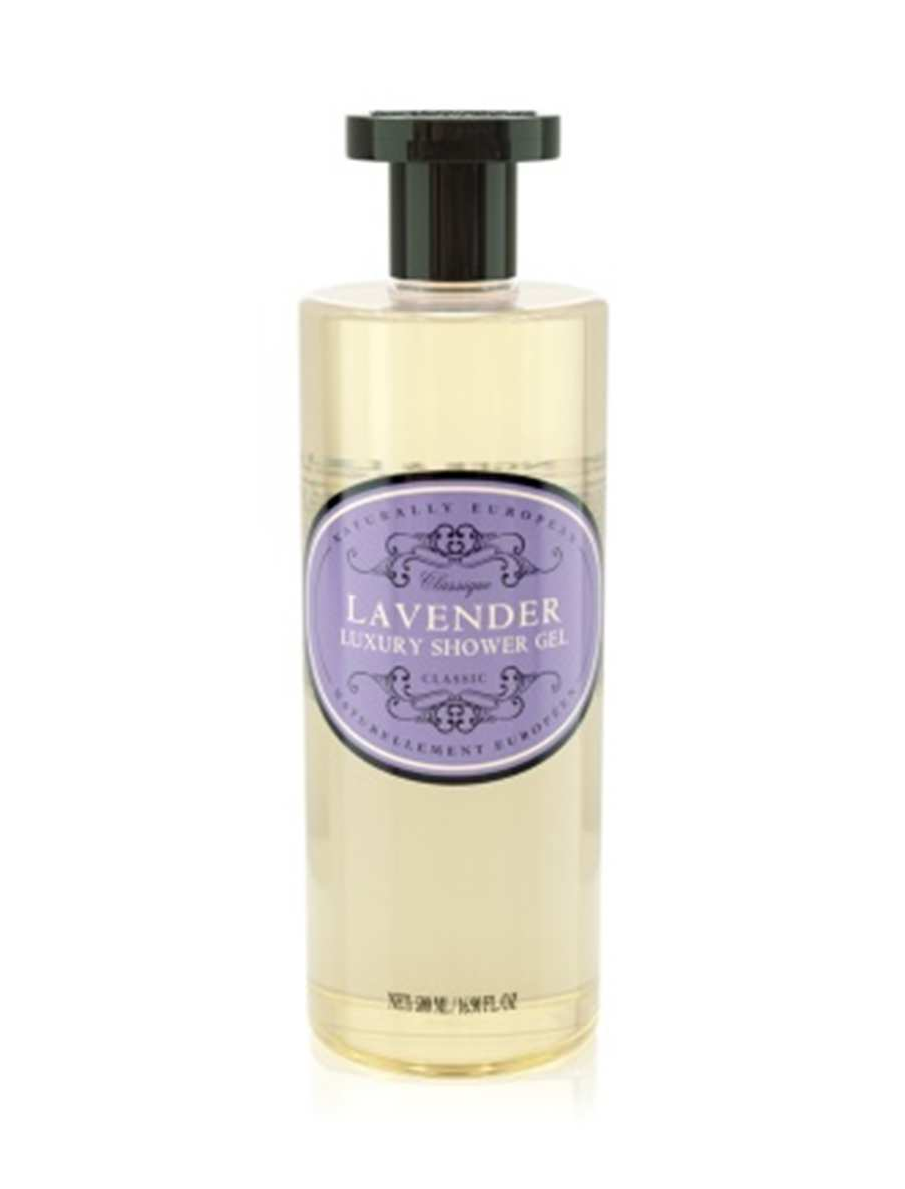 Lavander Shower Gel 500 ml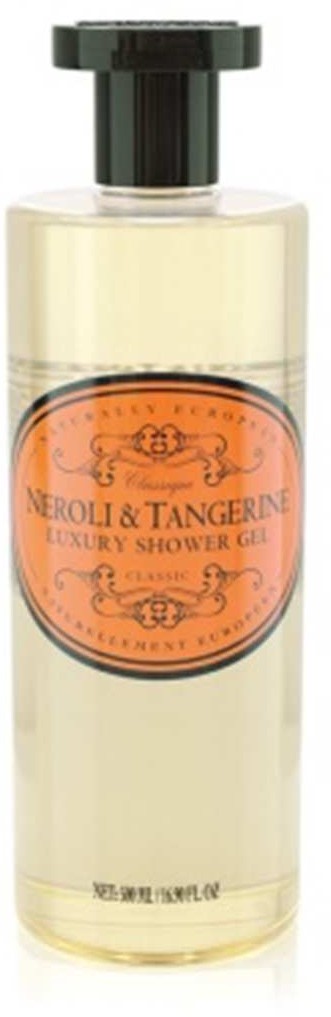 Neroli &Tangerine Shower Gel 500 ml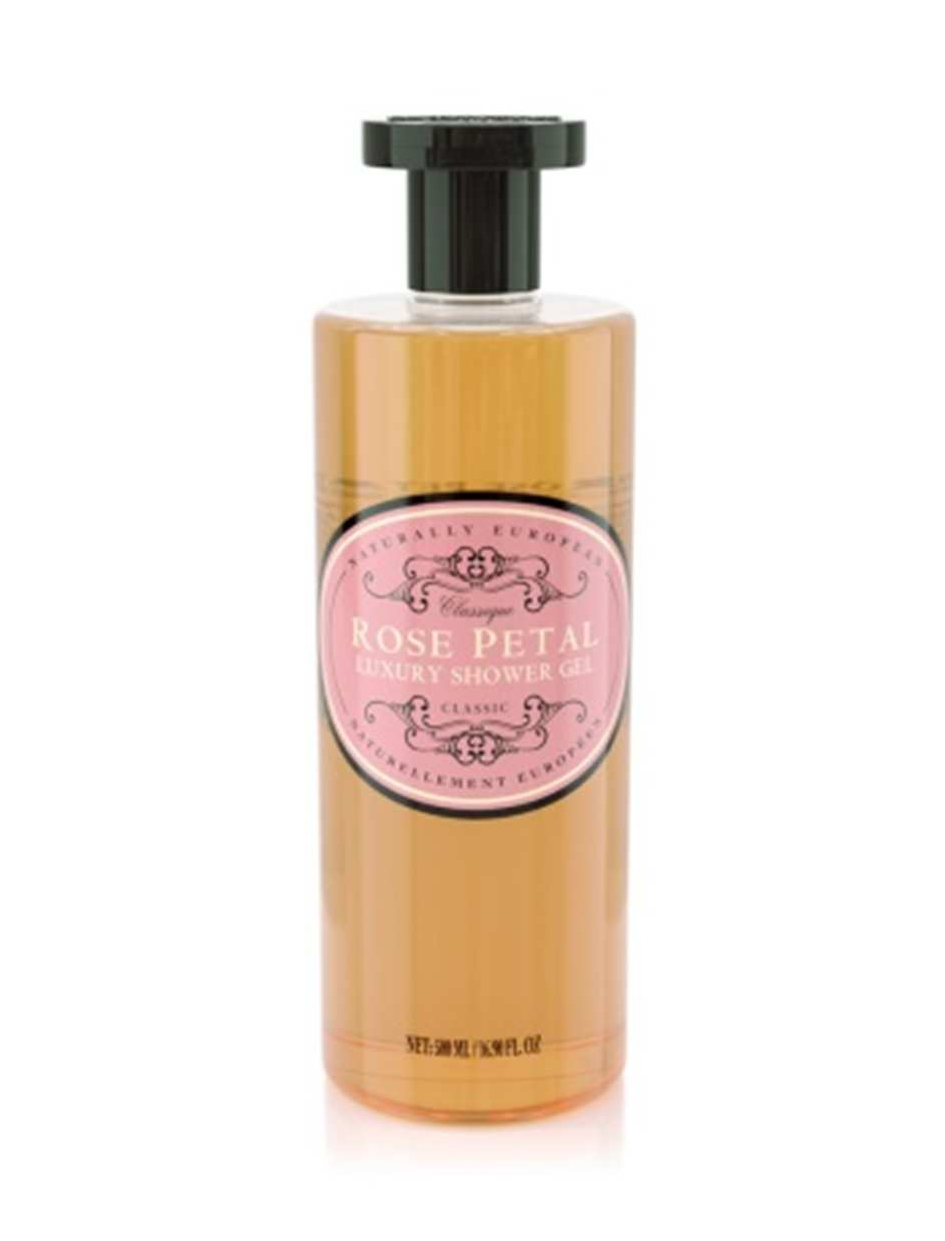 Rose Pental Shower Gel 500 mlGel za tuširanje,lavandom10,90 KM6,00 KMGel za tuširanje,neroli i mandarina 10,90 KM6,00 KMGel za tuširanje, ekstrakt cvijeta ruže.10,90 KM6,00 KMAssorted Mini Shower Gel Collection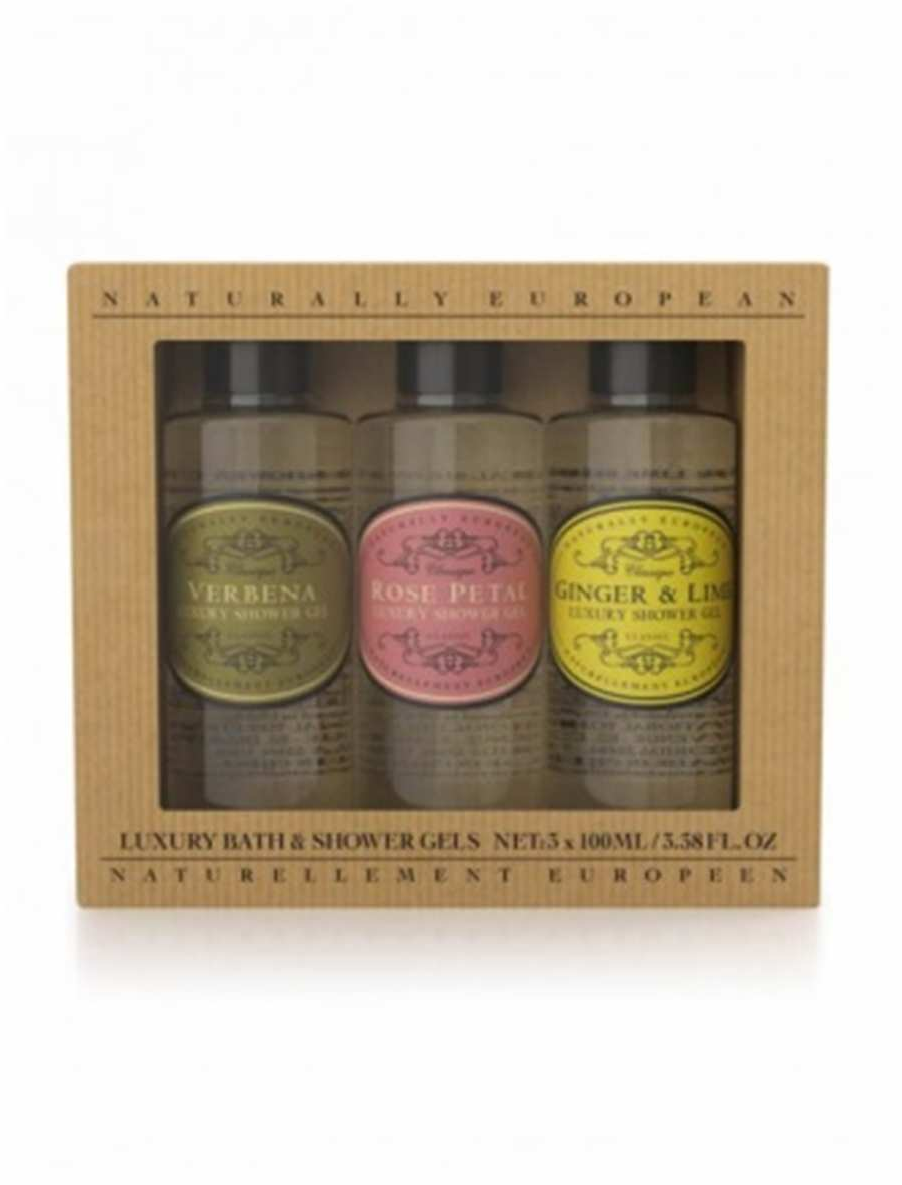 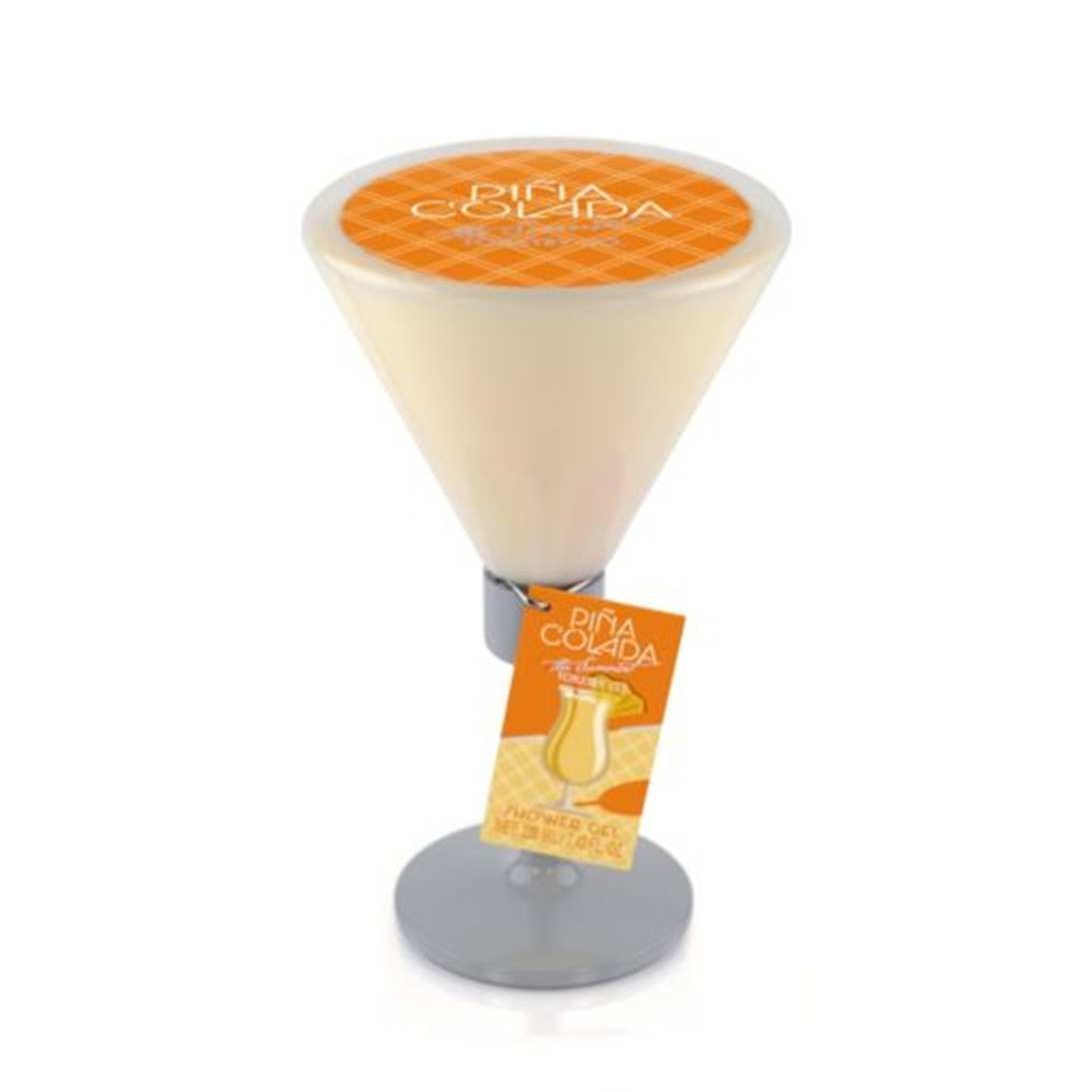 3x100 mlVerbena, Rose Petal and Ginger & Lime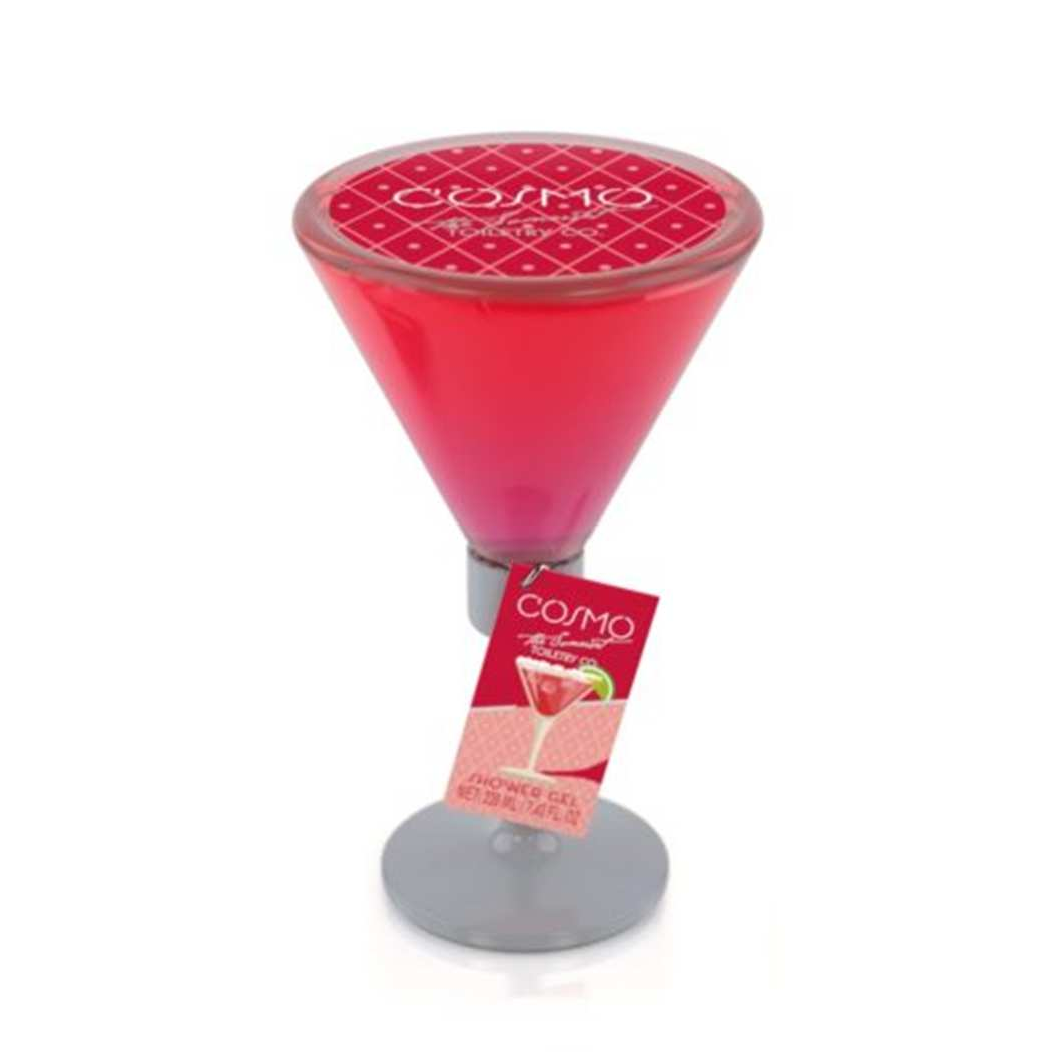 Cosmopolitan Cocktail Shower Gel 220 mlHAND CREAM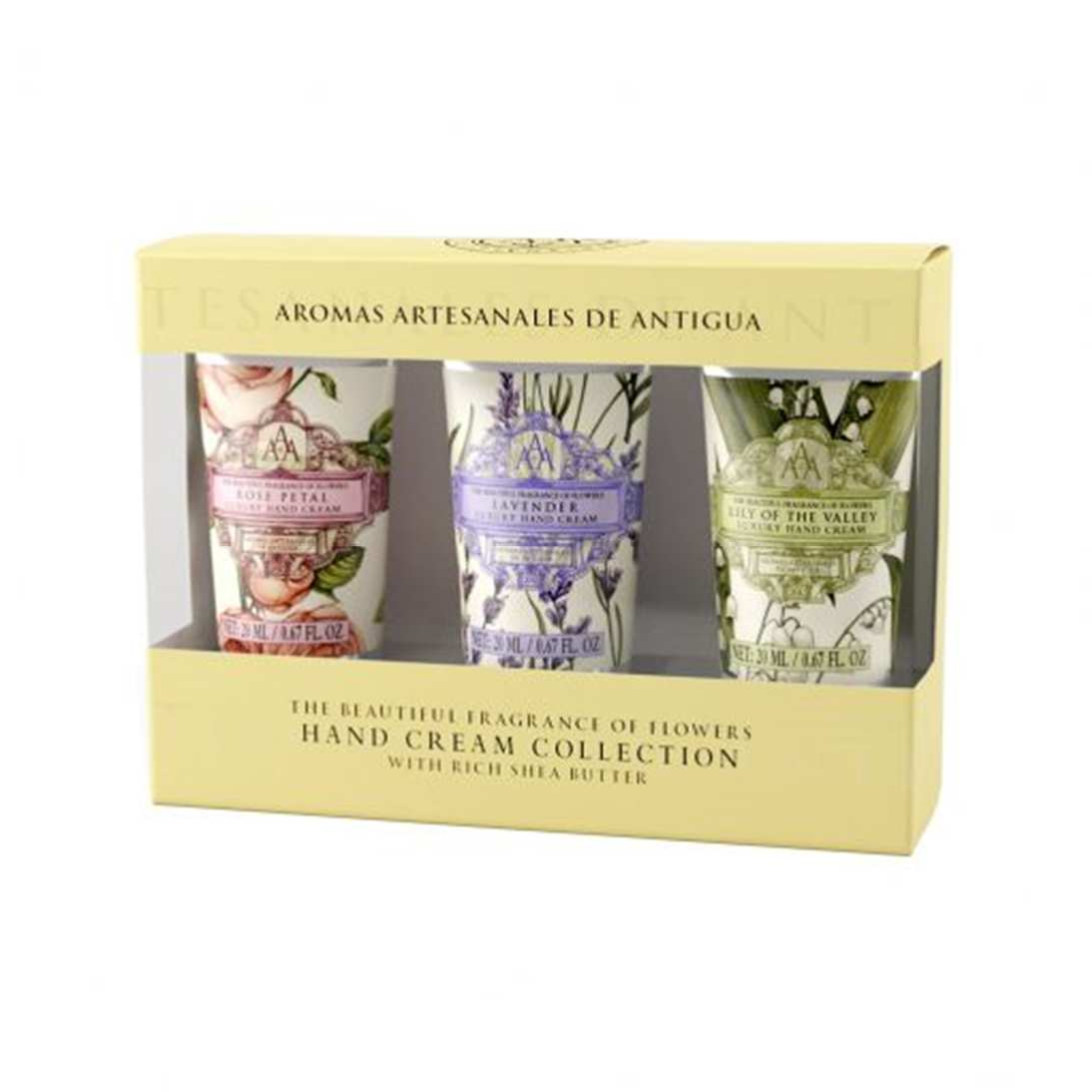 Assorted Hand Cream Collection 3x 20 mlSet prirodnih gelova za tuširanjeVerbena Ekstrakt cvijeta ružeĐumbir Limeta 12,80 KM7,00 KMOsvježavajući prirodni gel za tuširanje u poklon pakiranju inspirisan klasičinim koktelom Cosmopolitan9,80 KM6,00 KMSet krema za ruke u prigodnom poklon pakiranjuEkstrakt cvijeta ruže Lavanda Đurđevak 17,05 KM10,00 KMPina Colada Cocktail Shower Gel 220 ml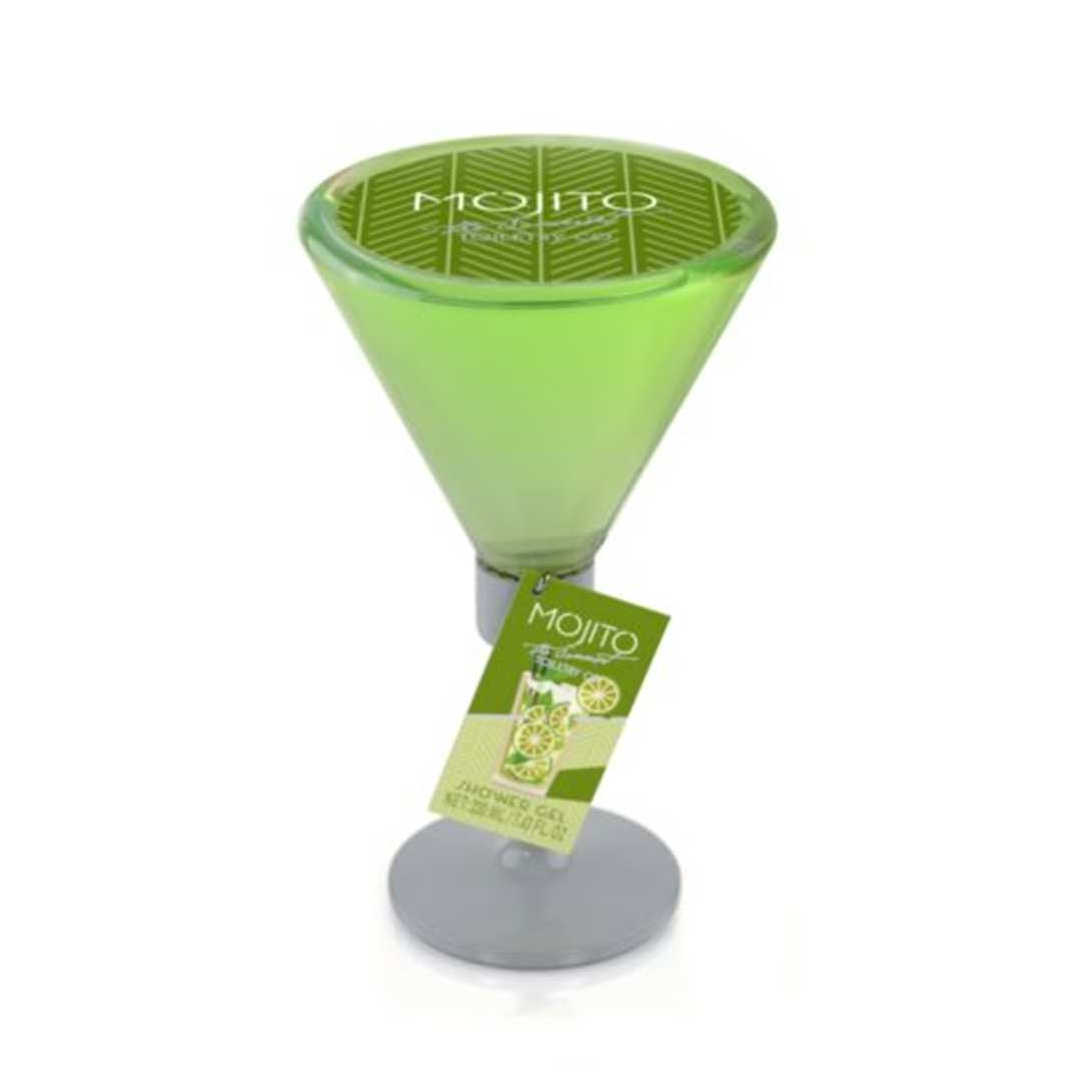 Mojito Cocktail Shower Gel 220 ml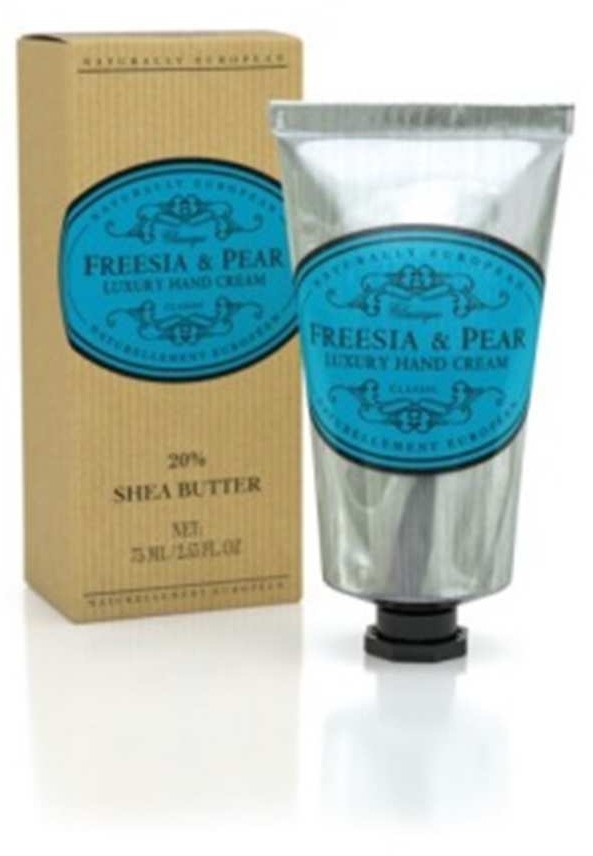 Freesia & Pear Hand Cream 75 mlOsvježavajući prirodni gel za tuširanje u poklon pakiranju inspirisan klasičinim koktelom Pina Colada9,80 KM6,00 KMOsvježavajući prirodni gel za tuširanje u poklon pakiranju inspirisan klasičinim koktelom Mojito9,80 KM6,00 KMPrirodna krema za ruke FrezijaKruška Shea puter 9,50 KM6,00 KMBATH SALTS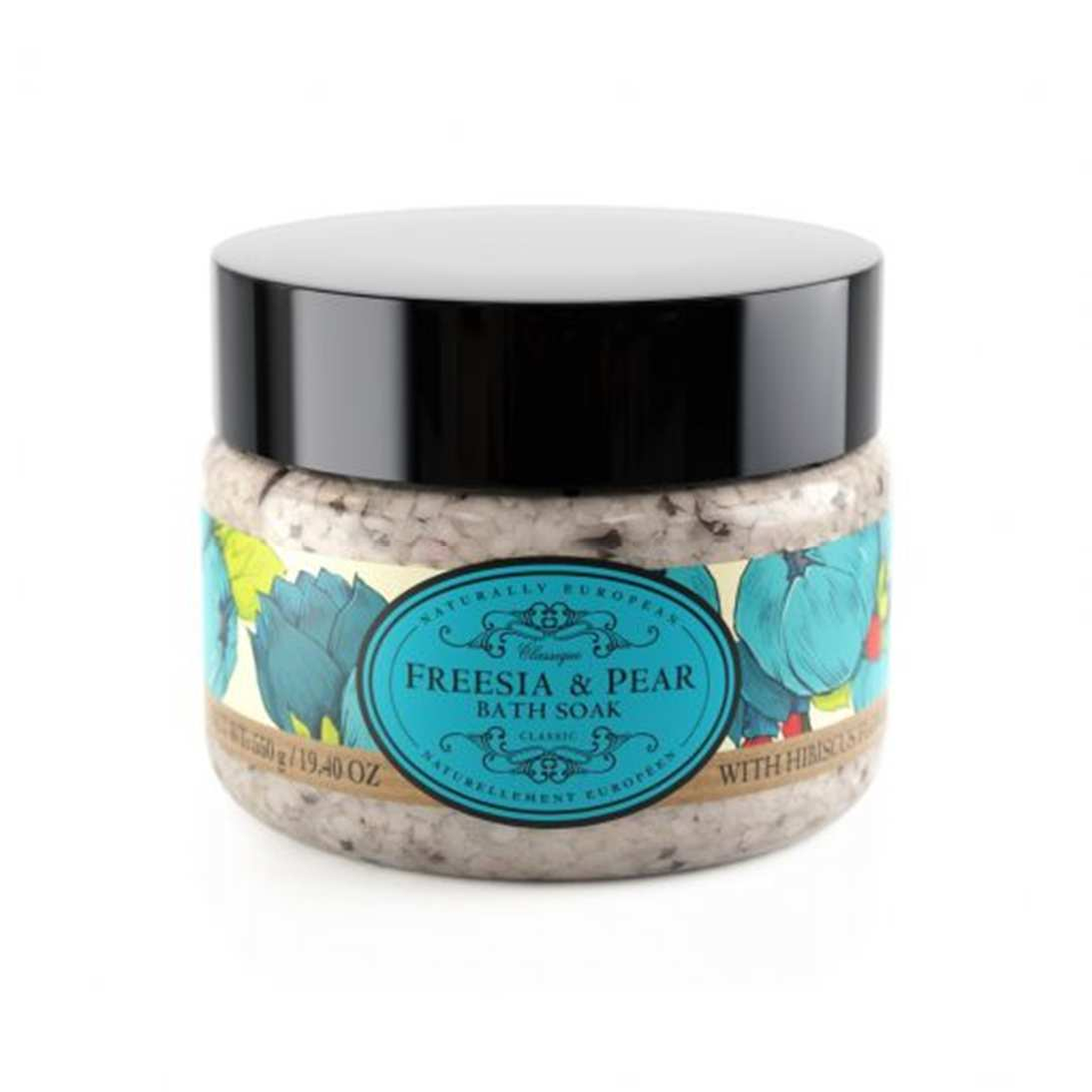 Freesia & Pear Bath Soak Salts 550 g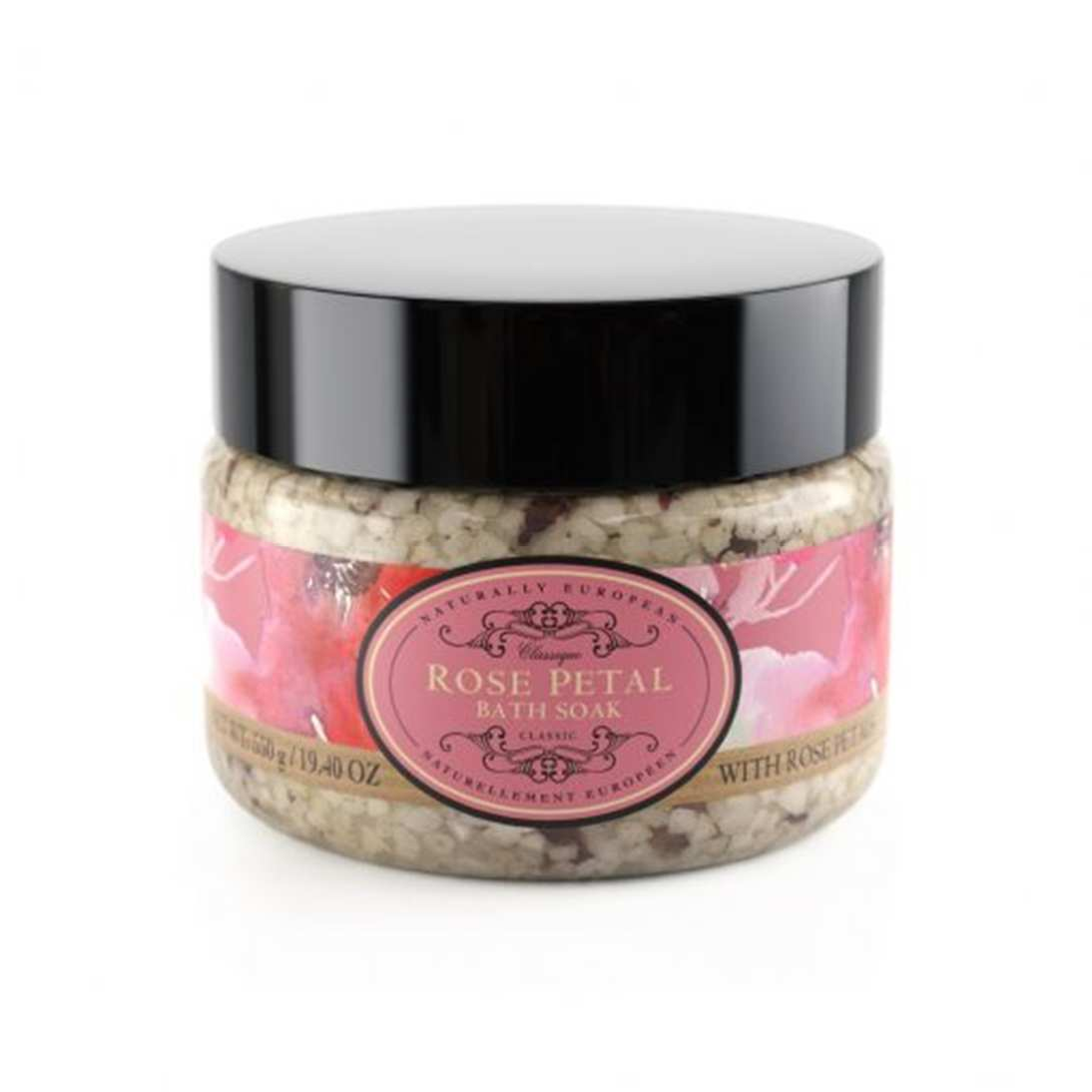 Rose Petal Bath Soak Salts 550 gPrirodno aromatske soli za kupanje s prirodnim ekstraktima. Ako vam je potrebna opuštenost, stvorite doživljaj spa-at-home i dopustite da se minerali rastvore kako bi oslobodili prekrasne mirise.Sol za kupanje,frezija i kruška13,80 KM8,00 KMSol za kupanje ,estrakt cvijeta ruže13,80 KM8,00 KM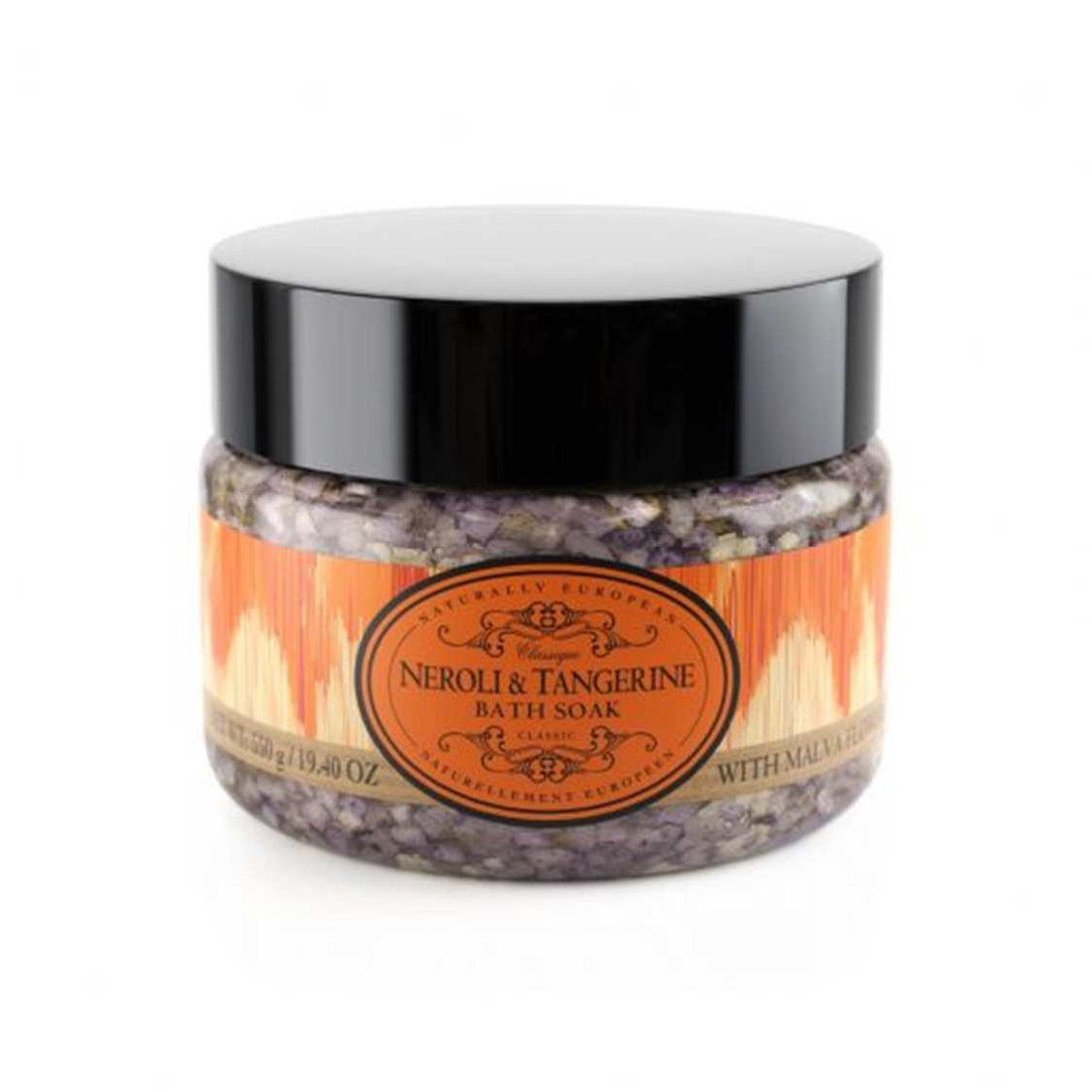 Neroli &Tangerine Bath Soak Salts 550 gROOM DIFUSER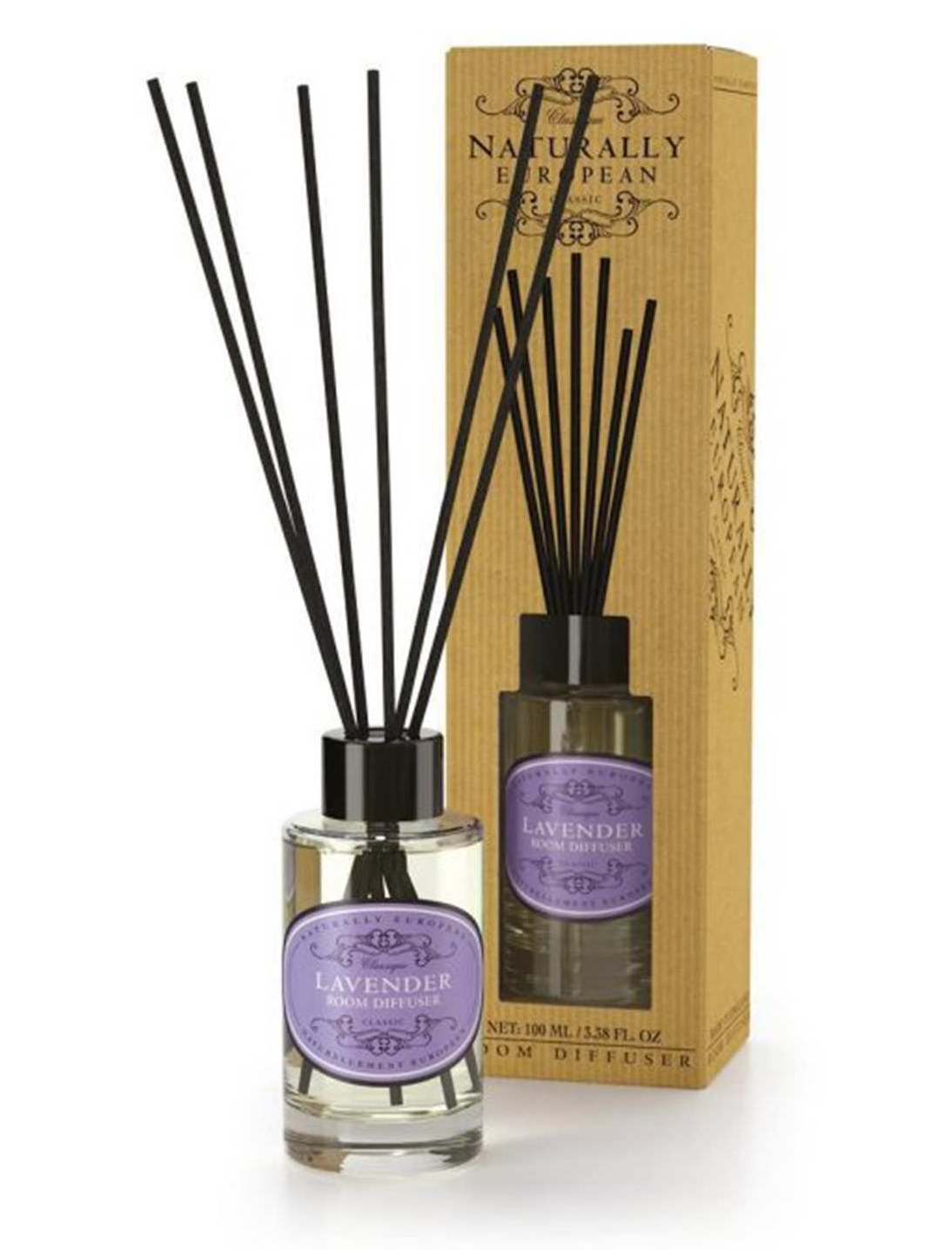 Lavander Room Difuser 100 mlSol za kupanje, neroli i mandarina 13,80 KM8,00 KMDifuzor lavanada.Osvježivač prostora sa očaravajućim mirisom lavande.21,80 KM12,,00 KMTRAVEL COLLECTIONFreesia & Pear Travel Collection 4x50 ml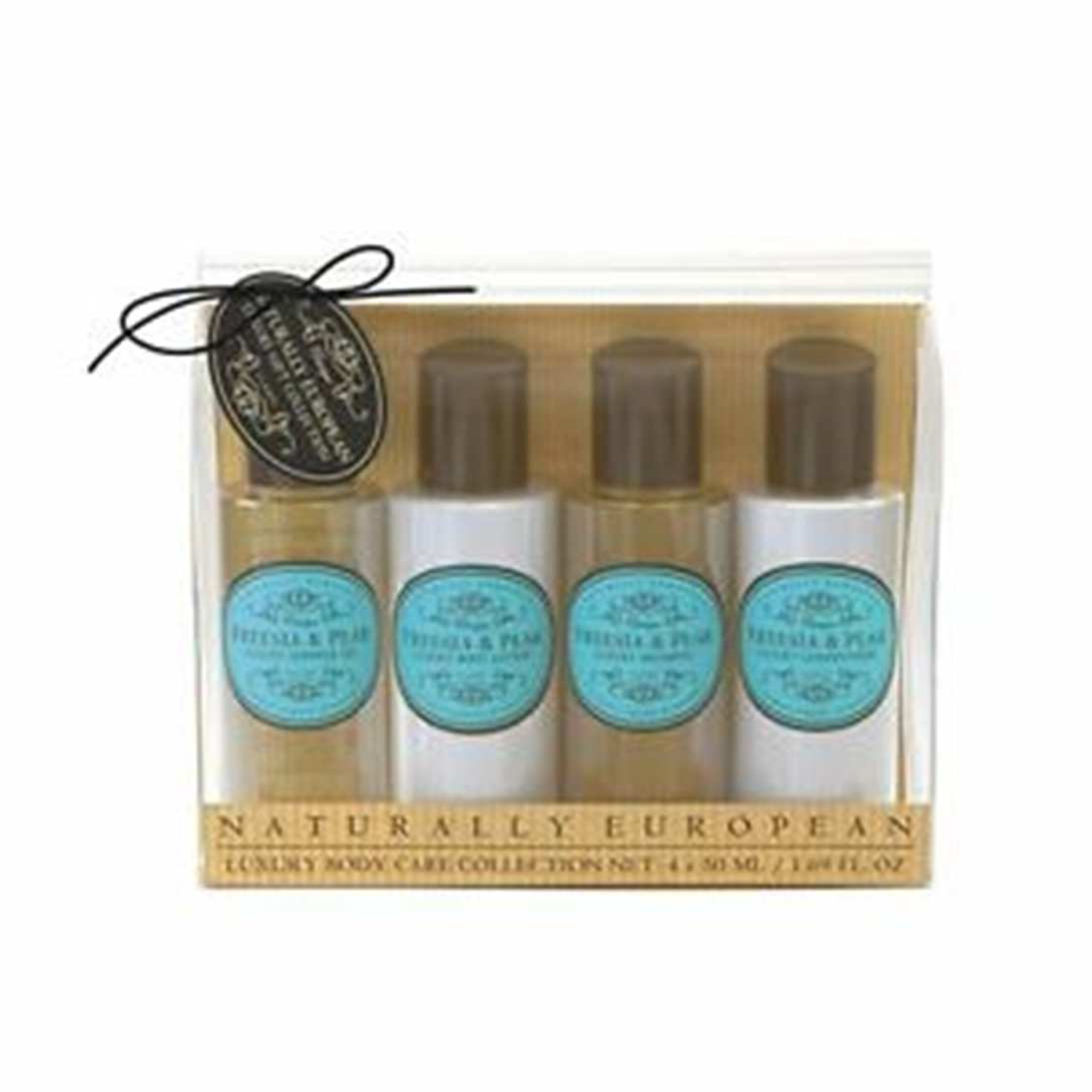 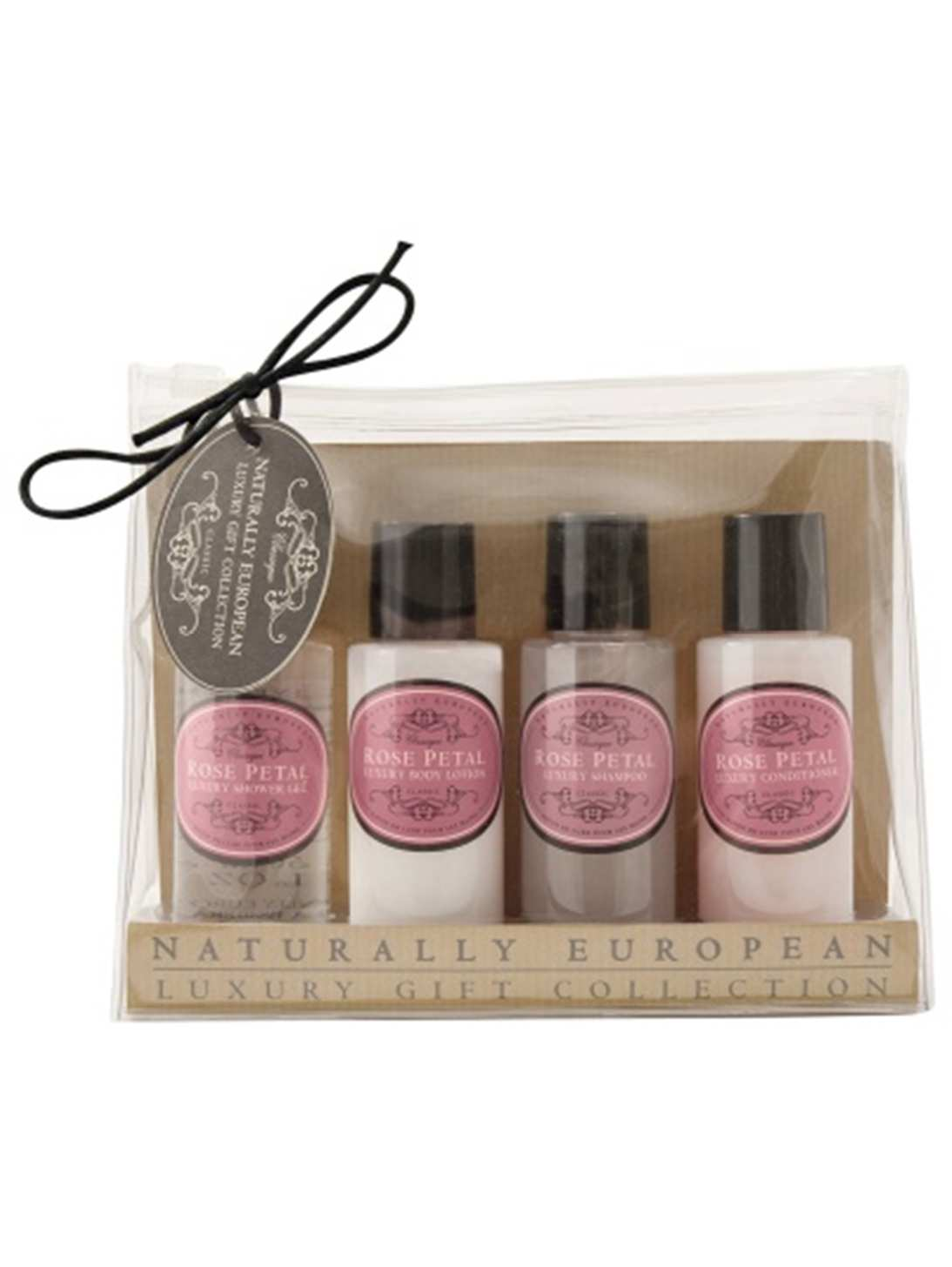 Rose Petal Travel Collection 4x50 mlFrezija i kruška putni set Gel za tuširanje Losion za tijeloŠampon Regenerator 15,40 KM9,00 KMCvijet ruže putni set Gel za tuširanje Losion za tijelo Šampon Regenerator15,40 KM9,00 KMEkskluzivni uvoznik i distributerDelta Medical d.o.o. Sarajevo Telefon: 033 765 301e-mail:infodelta-medical.ba www.delta-medical.baNeroli & Tangerine Travel Collection4x50 ml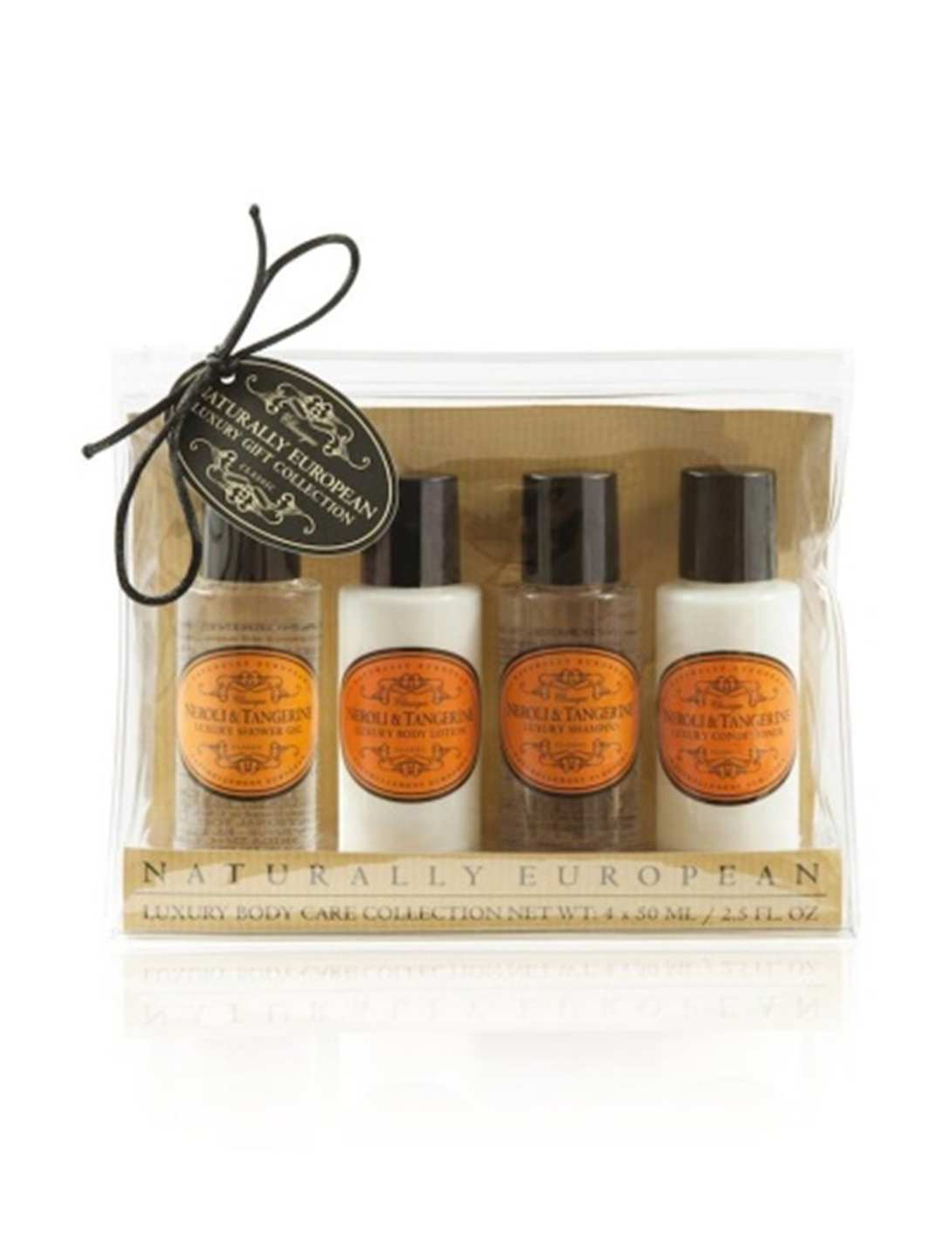 Neroli i mandarina putni set Gel za tuširanje Losion za tijeloŠampon Regenerator 15,40 KM9,00 KM